Tarea de WordRealizar un trabajo de investigación de cualquier tema que usted desee, el archivo debe de contener los siguientes puntosPortada
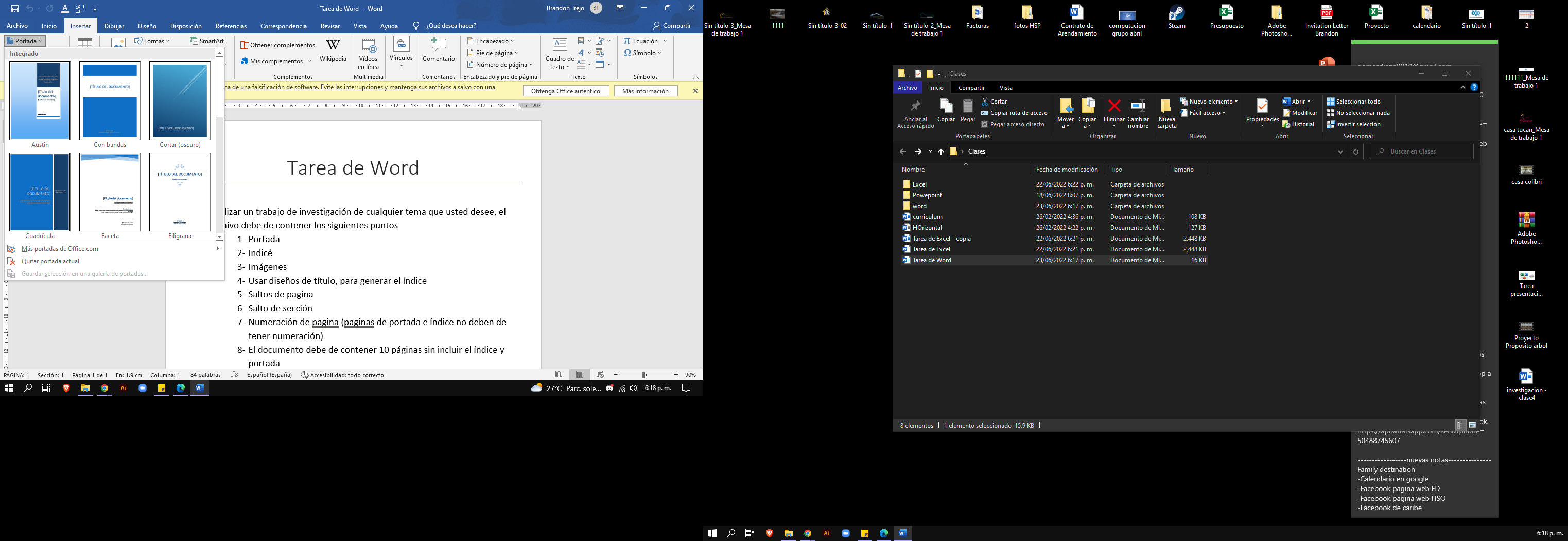 Indicé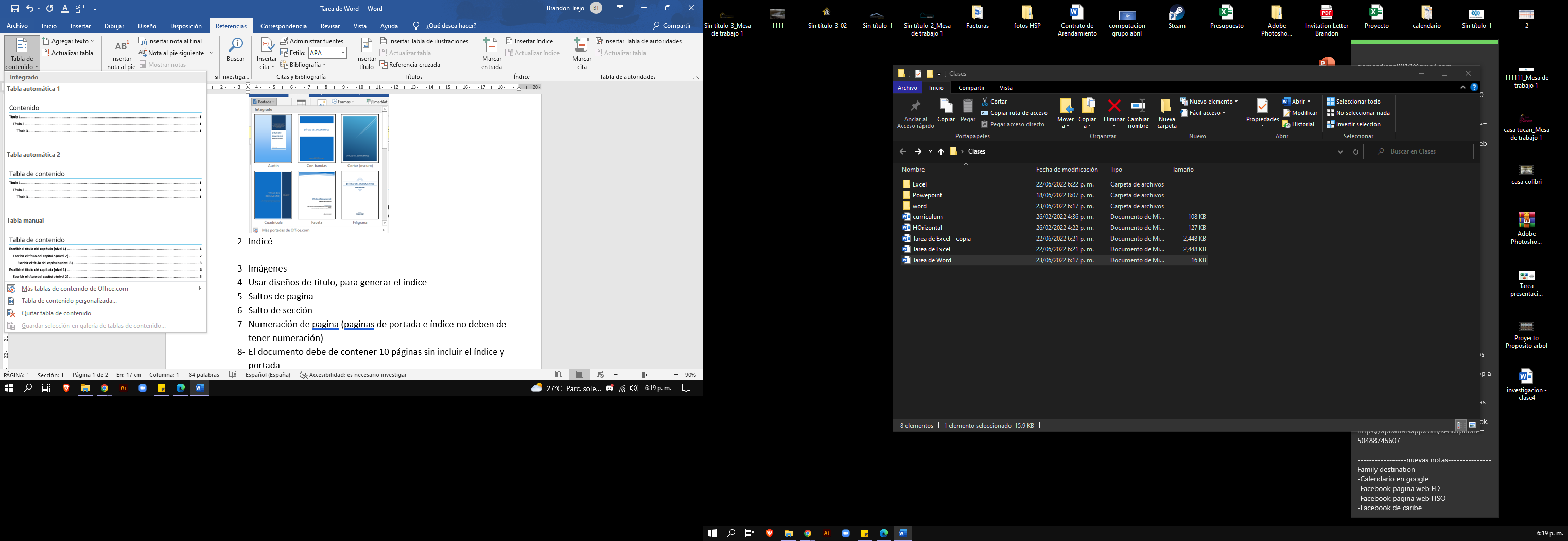 Imágenes (correspondientes al tema que eligió)
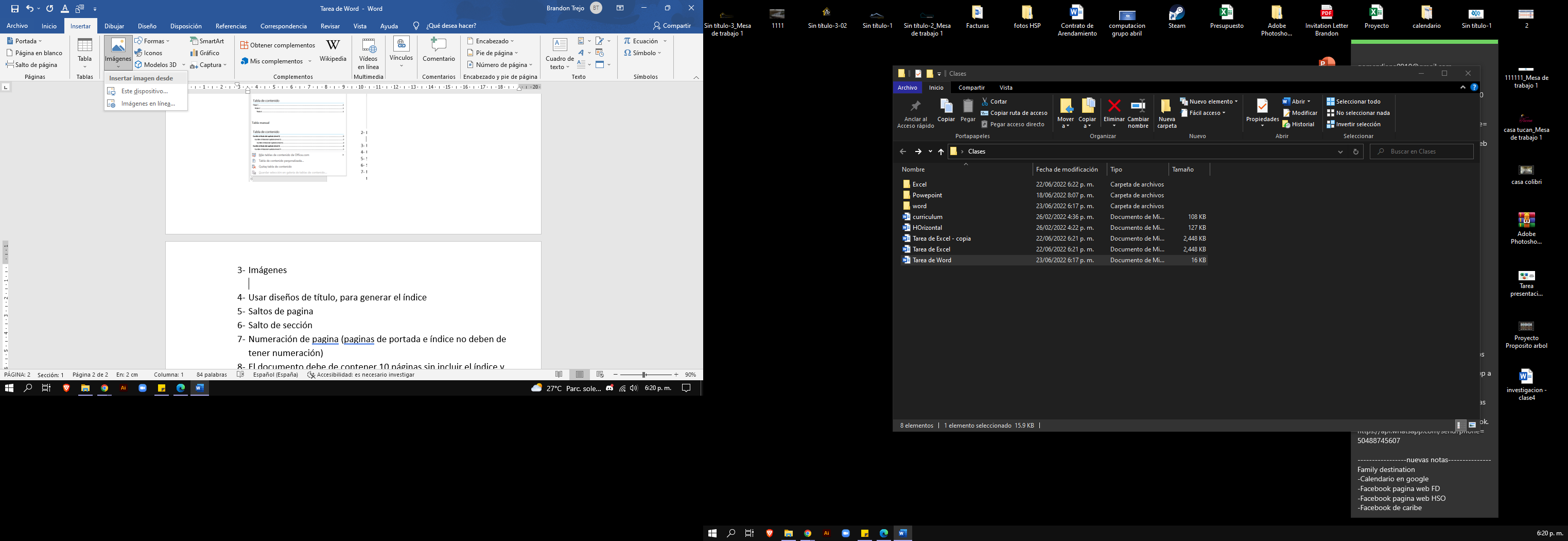 Usar diseños de título, para generar el índice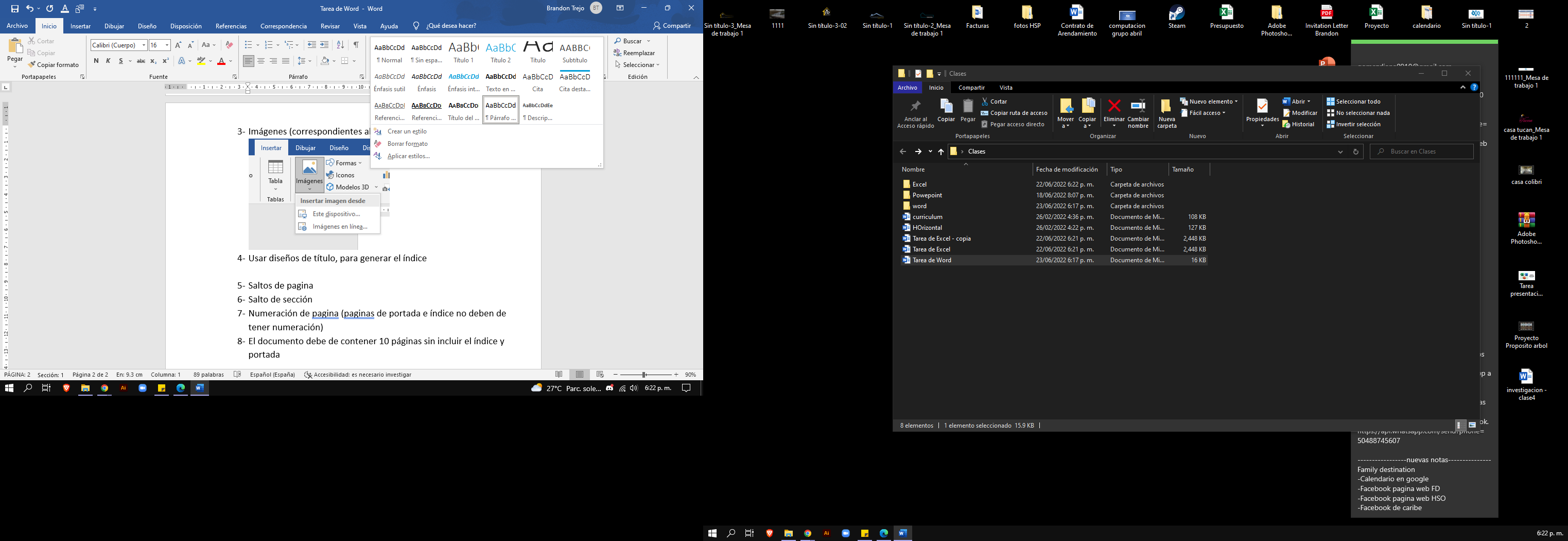 Saltos de pagina
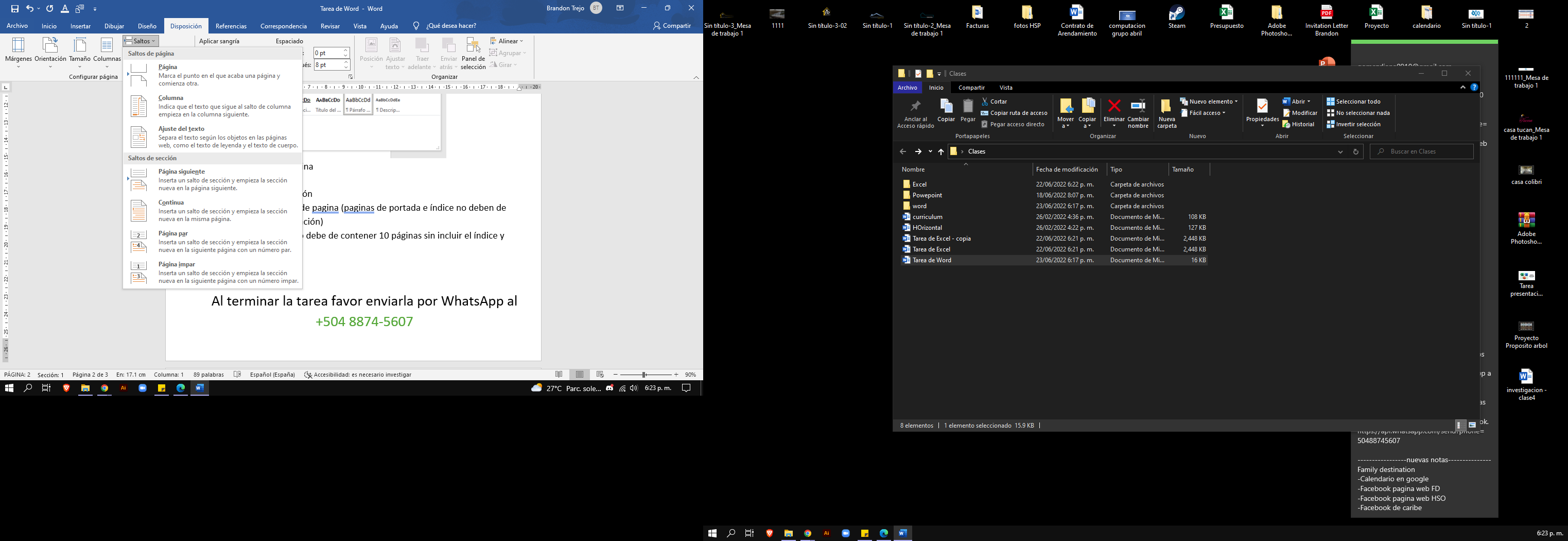 Salto de sección (para separar el índice y portada de la numeración)
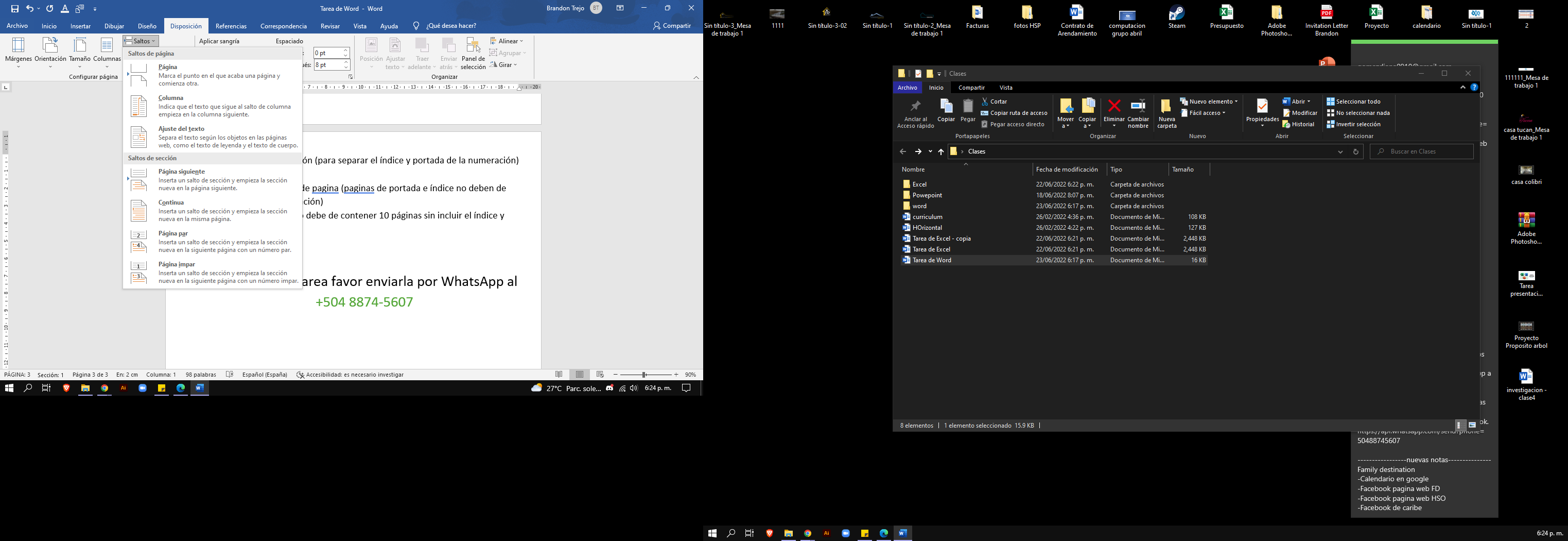 Numeración de pagina (paginas de portada e índice no deben de tener numeración)
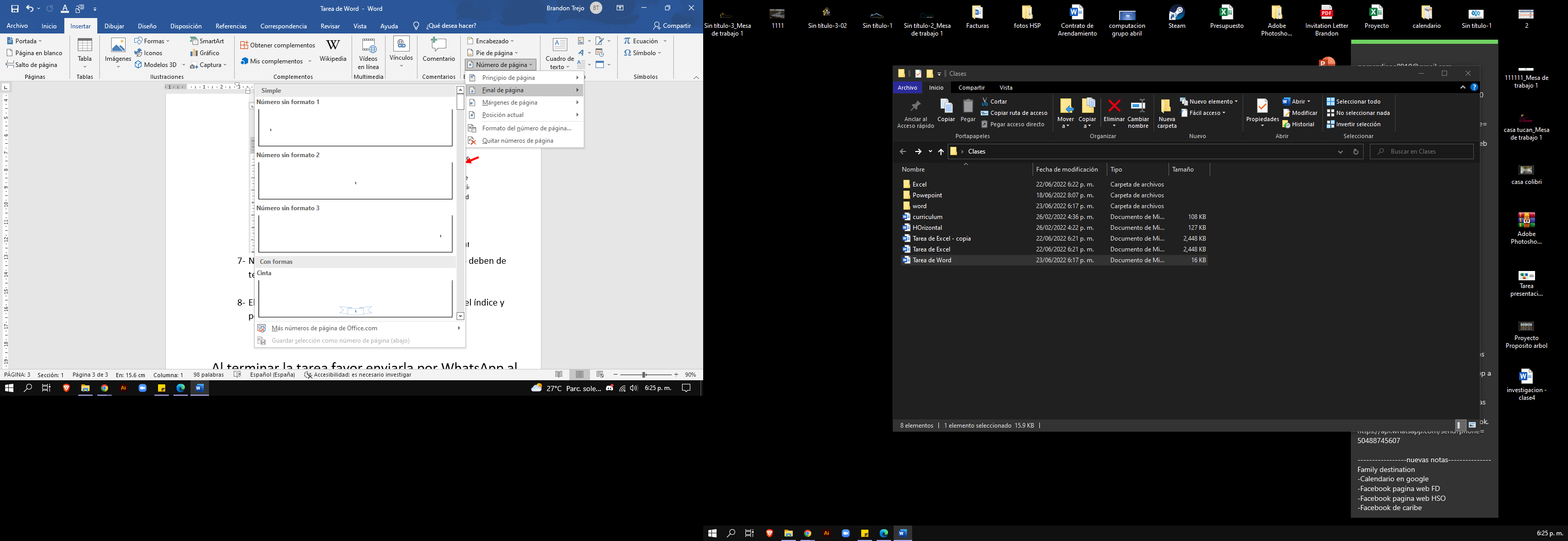 El documento debe de contener 10 páginas sin incluir el índice y portada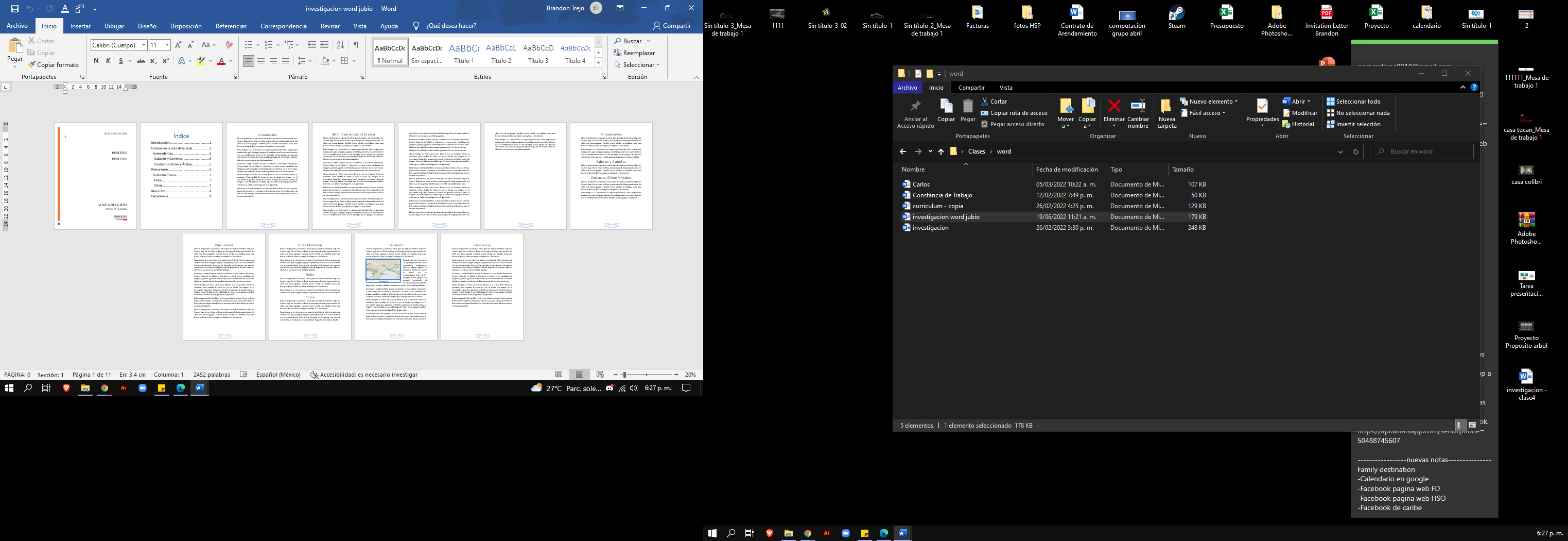 Al terminar la tarea favor enviarla por WhatsApp al +504 8874-5607